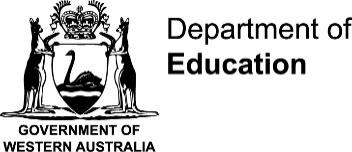 Conditions for participation of non-government schoolsMetropolitan non-government schools are invited to join the Department of Education’s Interm Swimming program on a ‘user-pays’ basis, with schools required to pay a fee to cover the Department’s cost in providing instruction. Non-government schools must also agree to the procedures listed below.Dates and times for lessons will be negotiated with government and non-government schools at the same time.Department policy, procedures and class size guidelines will apply to all lessonsWith the registration of the School Education Act Employees’ (Teachers and Administrators} General Agreement 2021, swimming staff will receive a pay increase in December 2022. This increase and further scheduled increases will be incorporated into the cost of providing classes in 2023. Calculations are based on the Level 2 Swimming Instructor rate.School teachers accompanying students to lessons retain the duty of care for their students, which cannot be delegated to the Department of Education or its swimming staff.All swimming staff will be covered by the Department’s public liability and professional indemnity insurance.Schools should refer to the information regarding the cost of classes when planning their program and contact the Swimming and Water Safety branch if they have any queries. It is common practice to operate a deputy when the number of instructors exceeds six. A deputy assists the supervisor and instructors in better meeting the needs of individual students.At the conclusion of the series of lessons, the Department will forward an invoice to the school for the actual cost of instruction. The total cost will include instructor and supervisor wages and on-costs for corporate services of 11.85%. GST will be added at the time of invoicing.CostPlease refer to the invoicing rates as a guide to calculating the total cost of the lessons.Interm lessons at swimming pool venues operate, on average, with the following class ratios. Note surf venues may operate with lower class ratiosStages 1 to 4	-	8 students per instructor (10 maximum)Stages 5 to 15	-	10 students per instructor (12 maximum)*Pre-primary and special needs classes may operate at a lower student to instructor ratio.Reductions in the size of classes for all stages, i.e. student to instructor ratio, may be negotiated with Swimming and Water Safety subject to the availability of swimming staff. This will incur additional cost.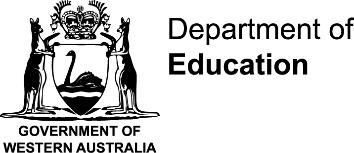 Invoicing RatesAs per the School Education Act Employees’ (Teachers and Administrators) General Agreement 2021 these rates are effective from Term 1 2023, until further notice, and may be subject to change.Table 1: Estimated Cost Per ClassPlease note:The cost to a school is determined as:Number of lessons per days x Number of classes per lessons x Number of days.Costs are estimated at current swimming instructor pay rates and are subject to change.All costs are EX GST the 10% GST is automatically added to the tax invoice when processed.If your school is registered for GST, you will be able to claim the GST paid as an input credit and the actual cost to the school will be reduced by 1/11th.1 January 2023 – until further noticeSupervisor and 1 instructor $   78.30 Supervisor and 2 instructors $   57.36 Supervisor and 3 instructors $   50.38 Supervisor and 4 instructors $   46.90 Supervisor and 5 Instructors $   44.80 Supervisor, 1 Deputy and 6 Instructors $   50.32 Supervisor, 1 Deputy and 7 Instructors $   48.33 Supervisor, 1 Deputy and 8 Instructors $   46.85 Supervisor, 1 Deputy and 9 Instructors $   45.69 Supervisor, 1 Deputy and 10 Instructors $   50.32 Supervisor, 1 Deputy and 11 Instructors $   48.33 Supervisor, 1 Deputy and 12 Instructors $   46.85 Supervisor, 2 Deputies and 13 Instructors $   45.14 Supervisor, 2 Deputies and 14 Instructors $   44.35 Supervisor, 2 Deputies and 15 Instructors $   43.69 Supervisor, 2 Deputies and 16 Instructors $   45.93 Supervisor, 2 Deputies and 17 Instructors $   45.26 Supervisor, 2 Deputies and 18 Instructors $   44.67 